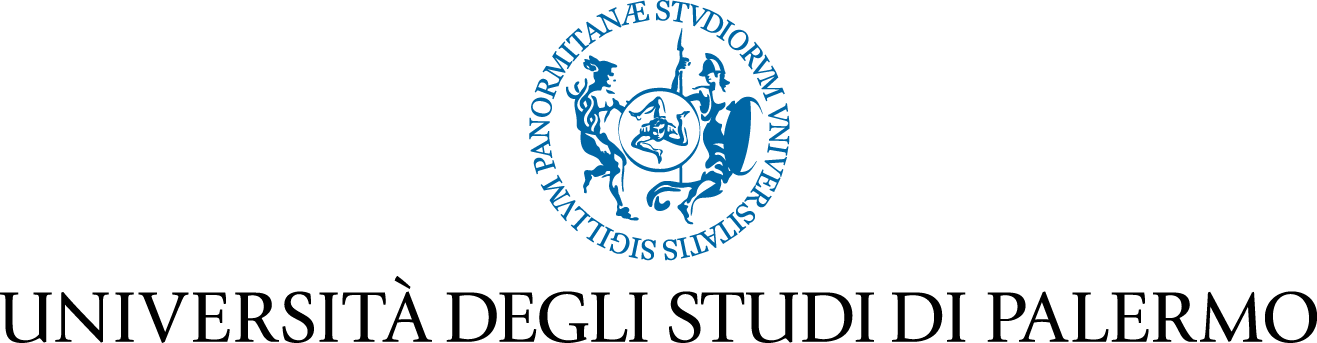 TFA CLASSE A035 - A.A. 2014-2015                                      Hanno superato la prova orale i seguenti candidati:Cognome e Nome Votazione/20Barresi Mario15Matranga Vito15